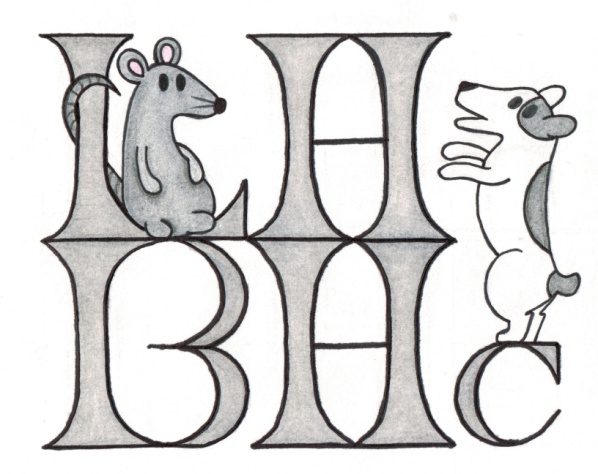 540-439-PAWS (7297) Barn Hunt Run-Thrus with Liberty Hill Barn Hunt Club10401 Green Road. Bealeton, VA 22712Monthly 12:00 pm-5:00 pmOpen to all dogs, dogs do not need to be registered with BHA, LLCFee: $12.00 per run or $30.00 for three runs for Instinct, Novice and Open.Fee: $17.00 per run or $45.00 for three runs for Senior and Master.We will be offering Barn Hunt Run-Thrus starting at 12 pm with Instinct.  We will then move to Novice, Open, Senior and Master.  We send out an email confirming times the day before.  You may sign up for multiple runs with multiple dogs.  Please fill out a separate form for each dog and let us know how many runs you would like to participate in the blanks below.  You will have 5 minutes per run for Instinct, Novice and Open.  Senior and Master runs will have 10 minutes.  We will need your assistance for keeping everything running smoothly.  We will need help with rat wrangling.Please bring proof of vaccinations when you come.  We need Rabies, Distemper, Canine Influenza and Bordetella.  No prong or slip chain collars allowed.Once we have received all the applications and checks, we will schedule the runs and let you know an approximate time.Please bring secure crates for your dogs, so you can leave them unattended while you watch and learn as other dogs and handlers work. Don’t forget water for your dog. NAME__________________________________________PHONE_______________________ADDRESS____________________________________________________________________EMAIL________________________________________    DOG’S AGE______  M or  F(circle)                          DOG’S NAME _____________________________    BREED___________________________Instinct _________ Novice _________ Open _______ Senior _______ Master ________  (Please write number of runs in the blanks)Liability Waiver I (we) acknowledge that if this application for the entry of this dog is made available to me (us) for participation in a Barn Hunt event, that I (we) agree that this facility has the right to refuse the entry of this dog and/or they reserve the right to dismiss the dog and myself for cause which Barn Hunt deems to be sufficient. I understand that attendance at an event or class is not without risk to myself, members of my family, any of my guest(s) who may attend or my dog (s).  In consideration of the acceptance of this and the opportunity to train my dog(s), I (we) agree to hold Barn Hunt Association, LLC, Liberty Hill Pet Resort, Liberty Hill Barn Hunt Club and all assistants and associates harmless from any claim for loss or injury which may be alleged to have been caused directly or indirectly to any person or thing by the act of this dog or dogs while in or upon the premises or grounds or near any entrance thereto, and I (we) personally assume all responsibility and liability for such claim, and I (we) further agree to hold the aforementioned parties harmless from any claim for damage or injury to the dog(s) or myself, or members of my family, either physically or mentally, whether such loss, disappearance, theft, damage or injury, be caused or alleged to be caused by negligence while in or upon the premises of the Barn Hunt grounds. The terms of this agreement bind the parties for the current period of training, and all subsequent classes/training/events in which they hereafter participate.Signature: _______________________________________________________ Date:_____________________________________________________________